REPUBLIKA HRVATSKA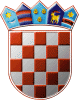 SISAČKO-MOSLAVAČKA ŽUPANIJAOPĆINA VELIKA LUDINAOPĆINSKO VIJEĆEKLASA:   320-01/23-01/31      		                                       URBROJ: 2176-19-02-23-2Velika Ludina, 19.12.2023.                                 Na temelju članka 25. stavka 8. i članka 49. stavka 4. Zakona o poljoprivrednom zemljištu („Narodne novine” broj 20/18, 115/18, 98/19, 57/22) i članka 34. i 35. Statuta Općine Velika Ludina ("Službene novine" Općine Velika Ludina broj: 3/22, 5/22 i 8/23),  Općinsko vijeće Općine Velika Ludina na svojoj 24. sjednici održanoj 19.12.2023. godine, donijelo je  PROGRAMkorištenja sredstava od raspolaganja poljoprivrednim zemljištem u vlasništvu Republike Hrvatske na području Općine Velika Ludina za 2024. godinuČlanak 1.	Program korištenja sredstava od raspolaganja poljoprivrednim zemljištem u vlasništvu Republike Hrvatske na području Općine Velika Ludina za 2024. godinu predstavlja planski dokument kojim se raspoređuju prihodi zakupa, privremenog korištenja te promjene namjene poljoprivrednog zemljišta u vlasništvu Republike Hrvatske na području Općine Velika Ludina sukladno namjeni definiranoj Zakonom o poljoprivrednom zemljištu.	Ovim Programom utvrđuje se raspored prihoda prema namjeni rashoda planiranih u Proračunu Općine Velika Ludina za 2024. godinu.Članak 2.Ukupni planirani prihodi od raspolaganja poljoprivrednim zemljištem u vlasništvu Republike Hrvatske na području Općine Velika Ludina u proračunu Općine Velika Ludina za 2024. godinu iznose 68.000,00 eur i odnose se na:Članak 3.Ukupni prihod iz članka 2. ovoga Programa, raspoređuje se na rashode za sljedeće namjene:Članak 4.      Program korištenja sredstava od raspolaganja poljoprivrednim zemljištem u vlasništvu Republike Hrvatske na području Općine Velika Ludina za 2024. godinu sastavni je dio  Proračuna Općine Velika Ludina za 2024. godinu.Članak 5.         Ovaj program objavit će se u „Službenim novinama Općine Velika Ludina“, a stupa na snagu 01.01.2024. godine.OPĆINSKO VIJEĆE OPĆINE VELIKA LUDINA			                             					 Predsjednik:		                                   				                  Vjekoslav Kamenščak    RED.BR.VRSTE PRIHODAPLANIRANI PRIHODI U 2024.G.EURO1.PRIHODE OD ZAKUPA I PRIVREMENOG KORIŠTENJA54.000,002.PRIHODE OD PRODAJE 14.000,00UKUPNO:UKUPNO:68.000,00Geodetsko katastarske izmjere 4.000,00 eurSubvencije u poljoprivredi(sufinanciranje umjetnog osjemenjivanja )4.600,00 eurTroškovi provođenja deratizacije i dezinsekcije12.527,00 eurSanitarno higijeničarski poslovi 12.000,00 eurOdržavanje nerazvrstanih cesta, makadamskih puteva, bankina, popravak asfalta, cestovnih jaraka i propusta, sanacija klizišta  i dr.20.000,00 eurOdržavanje javnih i zelenih površina14.873,00 eurUKUPNO:68.000,00 eur